新民高中機械群數值控制機械實習第一章題庫(2)新民高中機械群數值控制機械實習第一章題庫(2)新民高中機械群數值控制機械實習第一章題庫(2)班級：_______　座號：_______　姓名：_______　命題老師：機械群教學研究會班級：_______　座號：_______　姓名：_______　命題老師：機械群教學研究會班級：_______　座號：_______　姓名：_______　命題老師：機械群教學研究會選擇題（共75 題，每題 2 分，共 150 分）選擇題（共75 題，每題 2 分，共 150 分）選擇題（共75 題，每題 2 分，共 150 分）選擇題（共75 題，每題 2 分，共 150 分）1.1.【A】要裝置精搪刀時需用何種指令將刀軸定位(A)M19　(B)M03　(C)M06　(D)M202.2.【C】要執行換s刀指令為(A)M05　(B)M03　(C)M06　(D)M083.3.【D】要將相對座標歸零需用何按鍵(A)POS　(B)OFFSET　(C)DEL　(D)CAN4.4.【B】要輸入刀具長度設定須在哪一補正欄？(A)磨耗　(B)形狀　(C)座標系　(D)以上皆可5.5.【B】用於刀具長度的補正指令為(A)G40　(B)G43　(C)G41　(D)G426.6.【B】M06代表何意？(A)切削液開　(B)自動換刀　(C)主軸停止　(D)程式結束7.7.【C】M19代表何意？(A)主軸正轉　(B)主軸逆轉　(C)主軸定位固鎖　(D)以上皆非8.8.【B】數控工具機開機後第一之執行動作為(A)暖機　(B)原點復歸　(C)輸入程式　(D)執行加工9.9.【A】我國所使用之刀軸側環為(A)BT側環　(B)V形側環　(C)A型側環　(D)TB側環10.10.【B】刀具在執行自動換刀時都會有一壓縮空氣自主軸內部噴出，其主要目的為(A)幫助換刀冷卻主軸　(B)吹除附在刀軸之灰塵或鐵屑　(C)將工件冷卻　(D)以上皆非11.11.【D】一般加工如無特殊都會用哪一座標系？(A)G50　(B)G52　(C)G53　(D)G5412.12.【A】CNC銑床執行尋邊時較不適合用(A)端銑刀　(B)電子式尋邊器　(C)機械式尋邊器　(D)磨光圓棒13.13.【A】PC電腦與數控工具機之連線裝置為？(A)RS232C　(B)P2P　(C)FOXY　(D)DOS14.14.【D】要執行程式切削時，模式選擇應轉至何處？(A)EDIT　(B)MDI　(C)RAPID　(D)AUTO15.15.【B】要顯示座標值應按何鍵？(A)CAN　(B)POS　(C)INSERT　(D)AUTO16.16.【D】執行完程式要讓游標跳回起始點應使用何程式？(A)M01　(B)M02　(C)M99　(D)M3017.17.【B】按POS鍵可讓畫面顯示出(A)參數　(B)座標　(C)圖形　(D)程式18.18.【B】邊傳邊做稱為(A)CNC　(B)DNC　(C)FMS　(D)FMC19.19.【A】程式最後單節為M02時，要讓游標跳回起始點可按(A)RESET　(B)POS　(C)PROGM　(D)EOB20.20.【B】按OFFSET鍵可顯示出(A)座標　(B)補正值　(C)參數　(D)圖形21.21.【B】在執行程式時，若發現程式錯誤，或不正常之切削應立即按(A)啟動　(B)緊急停止　(C)暫停　(D)關閉電源22.22.【B】能讓G01之切削路變成較快之移動之功能為(A)機械鎖定　(B)程式預演　(C)輔助機能鎖定　(D)Z軸鎖定23.23.【A】面板上按鍵之功能為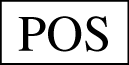 (A)顯示座標　(B)顯示參數　(C)設定資料　(D)程式輸入24.24.【B】執行程式銑削工件前，不宜將刀具移至(A)機械原點　(B)程式原點　(C)相對座標原點　(D)刀具起點25.25.【C】按鈕是用於顯示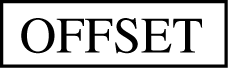 (A)座標　(B)參數　(C)補正值　(D)偵錯26.26.【A】CNC銑床，執行記憶自動(AUTO)操作時，程式中F值，可配合下列旋鈕(A)FEED OVERRIDE　(B)RAPID OVERRIDE　(C)電壓負載表(LOAD)　(D)SPINDLE OVERRIDE27.27.【A】下列操作鍵，何者不是編輯程式時之功能鍵？(A)POS　(B)ALTER　(C)DELETE　(D)INSERT28.28.【B】執行程式M01指令，應配合操作面板之(A)“／”SLASH　(B)OPTION STOP　(C)COOLANT　(D)DRY RUN29.29.【C】夾持較薄工件使用下列何者較佳？(A)萬能虎鉗及平行塊　(B)轉盤、虎鉗及平行塊　(C)虎鉗、平行塊及壓楔　(D)虎鉗即可30.30.【C】校正銑床虎鉗常用的器具是(A)高度規　(B)粉筆　(C)量錶　(D)劃線台31.31.【C】使用壓板固定工件時，壓板螺栓的位置應靠近(A)壓板中央處　(B)頂塊　(C)工件　(D)任意位置32.32.【A】90 Ｖ枕可用於夾持下列何種形狀？(A)圓棒　(B)圓錐　(C)六角柱　(D)不規則形狀33.33.【A】形狀較複雜體積較大之工件，一般都(A)直接夾持於床台上　(B)用虎鉗夾持　(C)工件本身夠重不必夾持　(D)銲在床台上34.34.【A】銑床虎鉗上借助圓棒夾持粗胚面工件時，圓棒宜選何種材質(A)黃銅　(B)不銹鋼　(C)鑄鐵　(D)高碳鋼35.35.【A】下列工具中何者最容易直接固定虎鉗於床台？(A)Ｔ形螺栓　(B)C形夾　(C)壓楔　(D)平行夾36.36.【B】下列夾持方法中，何種較不適用於銑削圓柱工件之軸向鍵座？(A)使用兩個銑床虎鉗夾持　(B)使用C形夾配合角板夾持　(C)使用V形枕固定於床台上　(D)直接放於床台T槽上，用壓板夾持37.37.【B】下列何者不是夾持鋼材工件不須考慮之項目為？(A)夾持穩固　(B)工件硬度　(C)工件定位　(D)工件夾持變形38.38.【C】使用銑床虎鉗夾持時，若發現工件上移無法貼緊平行塊，則下列何者較不佳？(A)微鬆銑床虎鉗，並以軟鎚敲擊工件其使下沉　(B)用壓楔夾持　(C)用大鎚敲擊工件使其下沉　(D)調整銑床虎鉗活動鉗口之滑道間隙39.39.【A】工件夾持於虎鉗的位置宜為(A)鉗口中央　(B)鉗口左端部　(C)鉗口右端部　(D)不受影響40.40.【D】銑削時，使工件承受銑削而不致脫離者稱為(A)支撐構件　(B)定位構件　(C)引導構件　(D)夾緊構件41.41.【A】ψ20端銑刀用於精削時，其刀刃數較常選用(A)4刃　(B)2刃　(C)3刃　(D)5刃42.42.【C】銑削鑄鐵的碳化物刀片宜採用(A)P類　(B)M類　(C)K類　(D)S類43.43.【A】錐柄鉸刀的錐度常用(A)莫式　(B)白式　(C)佳諾　(D)銑床主軸44.44.【C】銑刀刀柄的標準錐度是(A)1/4　(B)1/5　(C)7/24　(D)MT445.45.【B】螺旋刃端銑刀的排屑效果較直刃端銑刀(A)較差　(B)較好　(C)一樣　(D)不一定46.46.【C】下列何者不是安裝或拆卸銑刀時的必須注意事項？(A)主軸須停止　(B)床台須放置軟墊保護　(C)虎鉗擦拭乾淨　(D)刀柄與主軸內孔須擦拭乾淨47.47.【C】立式CNC銑床操作完畢後，宜將床台及鞍座置於機器的(A)右邊　(B)左邊　(C)中間　(D)任意位置48.48.【A】不適於重切削加工之端銑刀為(A)較多刀刃數　(B)較少刀刃數　(C)較大螺旋角　(D)較大直徑49.49.【B】於圓柱工件上銑削方鍵座應選用(A)面銑刀　(B)端銑刀　(C)角銑刀　(D)鳩尾銑刀50.50.【B】若銑削速度為75m/min，銑刀直徑為80mm，則銑刀之每分鐘迴轉數為(A)258　(B)298　(C)358　(D)39851.51.【A】以高速鋼銑刀粗銑削鋁合金時，刀刃數宜選(A)較少　(B)較多　(C)均可　(D)無法區別52.52.【B】一般銑削進給率表示法是(A)每分鐘的工件切除量　(B)每分鐘的工件移動量　(C)轉速×刃數　(D)銑刀每分鐘轉數53.53.【B】一般銑削較大平面時，宜選用(A)側銑刀　(B)面銑刀　(C)端銑刀　(D)角銑刀54.54.【C】螺旋平銑刀欲作重切削，宜選用(A)刀刃數較多者　(B)螺旋角較小者　(C)刀刃數較少者　(D)直徑細小者55.55.【C】工件欲獲得較佳表面粗糙度，宜採用(A)較大進給與較高轉速　(B)較大進給與較低轉速　(C)較小進給與較高轉速　(D)較小進給與較低轉速56.56.【B】銑刀迴轉方向與工件移動方向相同者稱為(A)逆(上)銑法　(B)順(下)銑法　(C)縱銑法　(D)橫銑法57.57.【B】刀具壽命與(A)切削速度成正比　(B)切削速度成反比　(C)切削劑無關　(D)刀具材質無關58.58.【B】端銑刀螺旋刃上有鋸齒形者較適用於(A)精銑　(B)粗銑　(C)成形銑削　(D)鑽孔59.59.【B】鑽頭通常材質為(A)高碳鋼　(B)高速鋼　(C)高錳鋼　(D)不銹鋼60.60.【C】一定為正值的銑刀角是(A)刃角　(B)斜角　(C)間隙角　(D)螺旋角61.61.【A】若發現銑刀磨耗太快時，應將切削速度(A)降低　(B)提高　(C)時高時低　(D)不變62.62.【A】精銑的進給率應比粗銑(A)小　(B)大　(C)不變　(D)無關63.63.【A】欲改善工件表面粗糙度時，銑削速度宜(A)提高　(B)降低　(C)不變　(D)無關64.64.【B】下列一般端銑刀的材質中，何者較適用於銑削軟鋼？(A)高碳鋼　(B)高速鋼　(C)鑽石　(D)陶瓷65.65.【C】斷屑器不具有下列何種功能？(A)折斷切屑　(B)利於排屑　(C)增加刀具強度　(D)減少切削力66.66.【B】捨棄式銑刀片的斜角多設在(A)刀片　(B)刀片座　(C)刀柄　(D)刀柱67.67.【A】負斜角刀具具有(A)較大的刀尖強度　(B)較小的刀尖強度　(C)切削阻力較小　(D)刃口較易受到衝擊68.68.【A】一般欲得到較平滑的工件表面，宜選擇(A)銳利刀具　(B)切速較慢　(C)大進給　(D)大切除率69.69.【D】下列刀具材質中，何者最硬？(A)高碳鋼　(B)中碳鋼　(C)高速鋼　(D)碳化鎢70.70.【C】銑削之進給率單位常用(A)mm/hr　(B)mm/rev　(C)mm/min　(D)mm/sec71.71.【A】要裝置精搪刀時需用何種指令將刀軸定位(A)M19　(B)M03　(C)M06　(D)M2072.72.【C】要執行換s刀指令為(A)M05　(B)M03　(C)M06　(D)M0873.73.【D】要將相對座標歸零需用何按鍵(A)POS　(B)OFFSET　(C)DEL　(D)CAN74.74.【B】要輸入刀具長度設定須在哪一補正欄？(A)磨耗　(B)形狀　(C)座標系　(D)以上皆可75.75.【B】用於刀具長度的補正指令為(A)G40　(B)G43　(C)G41　(D)G42